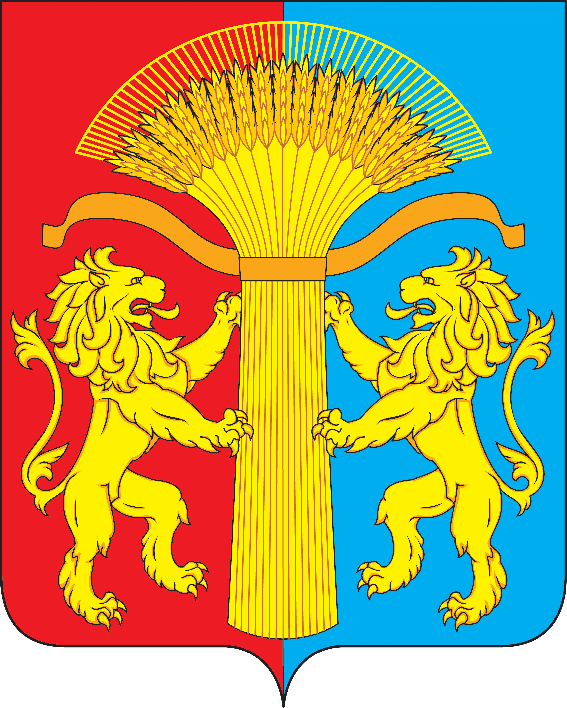 АДМИНИСТРАЦИЯ КАНСКОГО РАЙОНАКРАСНОЯРСКОГО КРАЯПОСТАНОВЛЕНИЕ«29» ноября 2017	       		г. Канск	               №	539-пгО межведомственной комиссии и утверждении положения по признанию нежилого помещения, здания и сооружения непригодным (пригодным) для эксплуатации, аварийным и подлежащим сносу или реконструкцииВ соответствии с Федеральным законом от 06.10.2003 №131-Ф3 «Об общих принципах организации местного самоуправления в Российской Федерации», в целях применения единого порядка признания нежилого здания и сооружения непригодным (пригодным) для эксплуатации, аварийным и подлежащим сносу или реконструкции, руководствуясь статьями 38, 40 Устава Канского района», ПОСТАНОВЛЯЮ:1. Создать межведомственную комиссию Канского района по признанию нежилого помещения, здания и сооружения непригодными (пригодным) для эксплуатации, аварийным и подлежащим сносу или реконструкции.2. Установить, что состав комиссии утверждается распоряжением администрации Канского района.Утвердить Положение по признанию нежилого помещения, здания и сооружения непригодным (пригодным) для эксплуатации, аварийным и подлежащим сносу или реконструкции, согласно приложению к настоящему постановлению.Организовать работу комиссии в соответствии с настоящим Положением.Контроль за исполнением настоящего постановления возложить на Первого заместителя Главы Канского района О.В. Витман.Постановление вступает в силу в день, следующий за днем его опубликования в официальном печатном издании «Вести Канского района», подлежит размещению на официальном сайте муниципального образования Канский район в информационно - телекоммуникационной сети «Интернет».Глава Канского района                                          А.А. ЗаруцкийПриложениек постановлению администрацииКанского районаот 29.11.2017г. №539-пгПОЛОЖЕНИЕпо признанию нежилого помещения, здания и сооружения непригодным (пригодным) для эксплуатации, аварийным и подлежащим сносу или реконструкции1. Общие положения1.1. Настоящее Положение устанавливает порядок признания нежилого помещения, здания и сооружения непригодным (пригодным) для эксплуатации, аварийным и подлежащим сносу или реконструкции.Действие настоящего Положения распространяется на находящиеся в эксплуатации нежилые помещения, здания и сооружения независимо от формы собственности, расположенные на территории Канского района.Действие настоящего Положения не распространяется на нежилые помещения, здания и сооружения, ввод в эксплуатацию которых и постановка на государственный учет не осуществлены в соответствии с Градостроительным кодексом Российской Федерации.2. Основания для признания нежилого помещения,здания и сооружения непригодным (пригодным) для эксплуатации,аварийным и подлежащим сносу или реконструкции2.1.    Основанием для  признания  нежилого  помещения, здания и сооружения непригодным для эксплуатации является наличие выявленных вредных факторов среды обитания человека, которые не позволяют обеспечить безопасность жизни и здоровья граждан вследствие:Ухудшения в связи с физическим износом в процессе эксплуатации здания в целом или эксплуатационных характеристик отдельными его частями, приводящего к снижению до недопустимого уровня надежности здания, прочности и устойчивости строительных конструкций и оснований;Изменения окружающей среды и параметров микроклимата нежилого помещения, здания и сооружения, не позволяющих обеспечить соблюдение необходимых санитарно-эпидемиологических требований и гигиенических нормативов в части содержания потенциально опасных для человека химических и биологических веществ, качества атмосферного    воздуха,   уровня    радиационного   фона   и    физических факторов наличия источников шума, вибрации, электромагнитных полей, превышающих допустимые параметры с учетом функционального назначения нежилого помещения, здания и сооружения.Нежилые помещения, расположенные в полносборных, кирпичных и каменных многоквартирных домах, а также в деревянных домах и домах из местных материалов, имеющих деформации фундаментов, стен, несущих конструкций и значительную степень биологического повреждения элементов деревянных конструкций, которые свидетельствуют об исчерпании несущей способности и опасности обрушения, являются непригодными для эксплуатации вследствие признания многоквартирного дома аварийным и подлежащим сносу.Нежилые помещения, находящиеся в многоквартирных домах, расположенных на территориях, на которых превышены показатели санитарно-эпидемиологической безопасности в части физических факторов (шум, вибрация, электромагнитное и ионизирующее излучение), концентрации химических и биологических веществ в атмосферном воздухе и почве, а также в многоквартирных домах, расположенных в производственных зонах, зонах инженерной и транспортной инфраструктур и в санитарно-защитных зонах, признаются непригодными для эксплуатации вследствие признания многоквартирного дома непригодным для проживания, аварийным и подлежащим сносу.Непригодными для эксплуатации признаются нежилые помещения, здания и сооружения, расположенные на территориях, которые ежегодно затапливаются паводковыми водами и на которых невозможно при помощи инженерных и проектных решений предотвратить     подтопление     территории.     Здания     и     сооружения, расположенные в указанных зонах, признаются аварийными и подлежащими сносу.Непригодными для эксплуатации признаются нежилые помещения, здания и сооружения, расположенные в определяемой уполномоченным федеральным органом исполнительной власти зоне вероятных разрушений при техногенных авариях, если при помощи инженерных и проектных решений невозможно предотвратить их разрушение. Здания и сооружения, расположенные в указанных зонах, признаются аварийными и подлежащими сносу.Здания и сооружения, а также нежилые помещения, расположенные в многоквартирных домах, получившие повреждения в результате взрывов, аварий, пожаров, землетрясений, неравномерной просадки грунтов, а также в результате других сложных геологических явлений, следует признавать непригодными для эксплуатации и подлежащими сносу, если проведение восстановительных работ технически     невозможно     или     экономически     нецелесообразно     и техническое состояние этих домов и строительных конструкций характеризуется снижением несущей способности и эксплуатационных характеристик, при которых существует опасность для пребывания людей.2.7. Допускается      признание      существующего моральноустаревшего, не соответствующего современным требованиям здания и сооружения социального, культурного и бытового назначения непригодным и подлежащим сносу при строительстве нового объекта такого же назначения на данной территории или населенном пункте с учетом достижений передовых технологий и в соответствии с принятыми в настоящее время нормативными документами, объемно-планировочными решениями, необходимым набором предметов мебели и функционального оборудования взамен существующего здания и сооружения.3. Порядок признания нежилого помещения, здания и сооружения непригодным (пригодным) для эксплуатации, аварийным и подлежащим сносу или реконструкции3.1.	Межведомственная комиссия (далее - комиссия) на основании заявления собственника (нанимателя) помещения (здания, сооружения), владельца нежилого помещения (здания, сооружения) (на праве хозяйственного ведения, оперативного управления, по договорам безвозмездного пользования, аренды, доверительного управления) либо на основании заключения органов, уполномоченных на проведение государственного контроля и надзора, по вопросам, отнесенным к их компетенции, принимает решение по признанию нежилого помещения, здания и сооружения пригодным (непригодным) для эксплуатации и подлежащим сносу или реконструкции.3.2.	Комиссией проверяется фактическое состояние нежилого помещения,    здания    и    сооружения,    проводится    оценка    степени    и категории технического состояния строительных конструкций и здания и сооружения в целом, степени его огнестойкости, условий обеспечения эвакуации граждан в случае пожара, санитарно-эпидемиологических требований и гигиенических нормативов, содержания потенциально опасных для человека химических и биологических веществ, качества атмосферного воздуха, уровня радиационного фона и физических факторов источников шума, вибрации, наличия электромагнитных полей, параметров микроклимата помещения, а также месторасположение.3.3.	Процедура проверки фактического состояния и оценки степени и категории технического состояния включает:3.3.1. прием и рассмотрение заявления и прилагаемых к нему обосновывающих документов;3.3.2. определение перечня дополнительных документов (заключения соответствующих органов государственного контроля и надзора, заключение проектно-изыскательской организации по результатам обследования элементов ограждающих и несущих конструкций, необходимых для принятия решения о признании нежилого помещения, здания и сооружения непригодными для эксплуатации, аварийными и подлежащими сносу или реконструкции);3.3.3. определение состава привлекаемых экспертов проектно-изыскательских организаций, исходя из причин, по которым нежилое помещение, здание, сооружение может быть признано непригодным для эксплуатации, либо оценки возможности его реконструкции;3.3.4. составление акта обследования нежилого помещения, здания и сооружения (по форме согласно приложению № 1 к настоящему положению) (в случае принятия комиссией решения и необходимости проведения обследования) и составление комиссией на основании выводов и рекомендаций, указанных в акте, заключения. При этом признание комиссией здания и сооружения аварийным и подлежащим сносу может основывается только на результатах, изложенных в заключении специализированной организации, проводящей обследование;3.3.5. составление комиссией заключения о признании нежилого помещения, здания и сооружения непригодным (пригодным) для эксплуатации (далее – заключение), признании здания и сооружения аварийным и подлежащим сносу или реконструкции (по форме согласно приложению № 2 к настоящему положению);3.3.6. принятие администрацией Канского района постановления по итогам работы комиссии;3.3.7. передача по одному экземпляру копии постановления заявителю и собственнику нежилого помещения, здания и сооружения (копия остается в деле, сформированном комиссией).3.4. Для рассмотрения вопроса о пригодности (непргодности) нежилого помещения, здания и сооружения для эксплуатации и признания его аварийным заявитель представляет в комиссию вместе с заявлением следующие документы:3.4.1. копии правоустанавливающих документов на нежилое помещение, здание и сооружение;3.4.2. копия технического паспорта (БТИ);3.4.3. заключение специализированной организации, проводящей обследование нежилого помещения, здания и сооружения.3.5. К работе комиссии привлекаются собственники нежилых помещений, зданий и сооружений или уполномоченные им лица, а в необходимых случаях – квалифицированные эксперты проектно-изыскательных организаций.3.6. По усмотрению заявителя также могут быть представлены заявления, письма, жалобы граждан на неудовлетворительные условия обслуживания населения.3.7. В случае, если заявителем выступает орган, уполномоченный  на проведение государственного контроля и надзора, в комиссию представляется заключение этого органа, после рассмотрения которого, комиссия предлагает собственнику помещения представить указанные пунктом 3.4. документы.3.8. Комиссия рассматривает поступившее заявление или заключение органа, уполномоченного на проведение государственного контроля и надзора, в течение 30 дней с момента регистрации и принимает решение о признании нежилого помещения, здания и сооружения непригодным (пригодным) для эксплуатации, аварийным и подлежащим сносу или реконструкции (в виде заключения по форме согласно приложению № 2 к настоящему положению), либо решение о проведении дополнительного обследования оцениваемого помещения.3.9.	В ходе работы комиссия вправе назначить дополнительные обследования и испытания, результаты которых приобщаются к документам, ранее представленным на рассмотрение комиссии.3.10.	По результатам работы комиссия принимает одно из следующих решений:о необходимости и возможности проведения капитального ремонта или реконструкции с целью приведения утраченных в процессе эксплуатации характеристик нежилого помещения, здания и сооружения согласно функциональному назначению здания и сооружения;о признании нежилого помещения, здания и сооружения непригодным к эксплуатации, аварийным и подлежащим сносу;о признании нежилого помещения, здания и сооружения аварийным и подлежащим реконструкции.3.11.	Решение принимается большинством голосов членов комиссии и оформляется в виде заключения. Если число голосов «за» и «против» при принятии решения равно, решающим является голос председателя комиссии. В случае несогласия с принятым решением члены комиссии вправе выразить свое особое мнение в письменной форме и приложить его к заключению.3.12.	По окончании работы комиссия составляет в 3 экземплярах заключение о признании нежилого помещения, здания и сооружения пригодным (непригодным) для эксплуатации, аварийным и подлежащим сносу или реконструкции по форме согласно приложению № 1 к настоящему положению.3.13. В случае обследования нежилого помещения, здания и сооружения комиссия составляет в 3 экземплярах акт обследования помещения по форме согласно приложению № 2 к настоящему положению.3.14. На основании полученного заключения администрация Канского района издает постановление с указанием о дальнейшем использовании нежилого помещения, здания и сооружения, сроках освобождения нежилого помещения, здания и сооружения в случае признания его аварийным и подлежащим сносу или реконструкции или о признании необходимости проведения ремонтно-восстановительных работ.3.15. Комиссия с момента принятия правового акта в 5-дневный срок, при наличии вредного воздействия факторов, представляющих особую Опасность для жизни и здоровья человека, либо представляющих угрозу разрушения здания по причине его аварийного состояния не позднее рабочего дня, направляет по 1 экземпляру правового акта и заключения комиссии заявителю.Приложение № 1 к положению по признанию нежилого помещения, здания и сооружения непригодным (пригодным) для эксплуатации, аварийным и подлежащим сносу или реконструкцииАКТобследования нежилого помещения, здания и сооружения№_______________________			____________________________(дата)Место расположение нежилого помещения, здания и сооружения, в том числе наименования населенного пункта и почтового адреса_________________________________________________________________Межведомственная комиссия, назначенная_______________________________________________________________________________________________________________________________________________________,(кем назначена, наименование органа местного самоуправления, дата, номер решенияо назначении комиссии)в составе председателя_____________________________________________________________________________________________________________(ФИО, занимаемая должность и место работы)и членов комиссии________________________________________________________________________________________________________________________________________________________________________________________________________________________________________________________________________________________________________________________________________________________________________________________________________________________________________________(ФИО, занимаемая должность и место работы)при участии приглашенных экспертов________________________________________________________________________________________________________________________________________________________________________________________________________________________________(ФИО, занимаемая должность и место работы)и приглашенного собственника помещения или уполномоченного им лица__________________________________________________________________________________________________________________________________(ФИО, занимаемая должность и место работы)произвела обследование помещения по заявлению______________________________________________________________________________________________________________________________________________________(реквизиты заявителя: ФИО и адрес - для физического лица, наименование организации и занимаемая должность -для юридического лица)и составила настоящий акт обследования помещения____________________________________________________________________________________________________________________________________________________________________________________________________________________________________________________________________________________.(адрес, принадлежность помещения, кадастровый номер, год ввода в эксплуатацию)Краткое описание состояния жилого помещения, инженерных систем здания, оборудования и механизмов и прилегающей к зданию территории________________________________________________________________________________________________________________________________________________________________________________________________________________________________________________________________________________________________________________________________________________________________________________________________________________________________________________________________.Сведения о несоответствиях установленным требованиям с указанием фактических значений показателя или описанием конкретного несоответствия __________________________________________________________________________________________________________________________________________________________________________________________________________________________________________________________________________________________________________________________________________________________________________________________________________________________________________________________.Оценка результатов проведенного инструментального контроля и других видов контроля и исследований _______________________________________________________________________________________________.(кем проведен контроль (испытание), по каким показателям, какие фактические значения получены)Рекомендации межведомственной комиссии и предлагаемые меры, которые необходимо принять для обеспечения безопасности или создания нормальных условий для эксплуатации________________________________________________________________________________________________ ________________________________________________________________________________________________________________________________________________________________________________________________.Заключение межведомственной комиссии по результатам обследования нежилого помещения, здания и сооружения________________________________________________________________________________________________________________________________________________________________________________________________________________________________________________________________________________.Приложение к акту:а) результаты инструментального контроля;б) результаты лабораторных испытаний;в) результаты исследований;г) заключения экспертов	проектно-изыскательских и специализированных организаций;д) другие материалы по решению межведомственной комиссии. Председатель межведомственной комиссии____________________________		____________________________(подпись)						(ФИО)Члены межведомственной комиссии____________________________		____________________________(подпись)						(ФИО)____________________________		____________________________(подпись)						(ФИО)____________________________		____________________________(подпись)						(ФИО)____________________________		____________________________(подпись)						(ФИО)____________________________		____________________________(подпись)						(ФИО)____________________________		____________________________(подпись)						(ФИО)____________________________		____________________________(подпись)						(ФИО)Приложение № 2 к положению по признанию нежилого помещения, здания и сооружения непригодным (пригодным) для эксплуатации, аварийным и подлежащим сносу или реконструкцииЗаключениео признании нежилого помещения, здания и сооружениянепригодным (пригодным) для эксплуатации, аварийным и подлежащим сносуили реконструкции№	        	(дата)Место расположения нежилого помещения, здания и сооружения, в том числе наименование населенного пункта и почтового адреса________________________________________________________________________________________________________________________________Межведомственная комиссия, назначенная_______________________________________________________________________________________(кем назначена, наименование органа местного самоуправления, дата, номер решенияо назначении комиссии)в составе председателя	            (ФИО, занимаемая должность и место работы)__________________________________________________________________________________________и членов комиссии	(ФИО, занимаемая должность и место работы)_____________________________________________________________________________________________________________________________________________________________________________________________________________________________________________________________________________________________________________________________________________________при участии приглашенных экспертов	(ФИО. занимаемая должность и место работы)______________________________________________________________________________________________________________________________и приглашенного собственника помещения или уполномоченного им лица________________________________________________________________________________________________________________________________(ФИО, занимаемая должность и место работы)по результатам рассмотренных документов ___________________________________________________________________________________________________________________________________________________________________________________________________________________________________________________________________________________________(приводится перечень документов)и на основании акта межведомственной комиссии, составленного по результатам обследования_______________________________________________________________________________________________________________________________________________________________________________________________________________________________________________________________________________________________________________________(приводится заключение, взятое из акта обследования (в случае проведения обследования), или указывается, что на основании решения межведомственной комиссии обследованиене проводилось)приняла заключение о_______________________________________________________________________________________________________________________________________________________________________________________________________________________________________________________________________________________________________________________(приводится обоснование принятого межведомственной комиссией заключения о пригодности (непригодности) нежилого помещения, здания и сооружения для эксплуатации)Приложение к заключению:а)	перечень рассмотренных документов;б)	акт обследования помещения (в случае проведения обследования);в)	перечень других материалов, запрошенных межведомственной комиссией;г)	особое мнение членов межведомственной комиссии:Председатель межведомственной комиссии____________________________		____________________________(подпись)						(ФИО)Члены межведомственной комиссии____________________________		____________________________(подпись)						(ФИО)____________________________		____________________________(подпись)						(ФИО)____________________________		____________________________(подпись)						(ФИО)____________________________		____________________________(подпись)						(ФИО)____________________________		____________________________(подпись)						(ФИО)____________________________		____________________________(подпись)						(ФИО)____________________________		____________________________(подпись)						(ФИО)